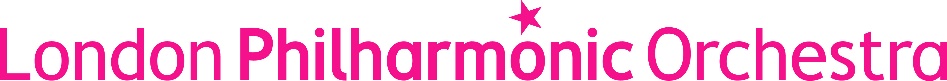 
Principal Conductor Edward Gardner supported by Aud Jebsen  Principal Guest Conductor Karina CanellakisConductor Emeritus Vladimir Jurowski KBEPatron HRH The Duke of Kent KG  Artistic Director Elena Dubinets  Chief Executive David Burke  Leader Pieter Schoeman supported by Neil Westreich